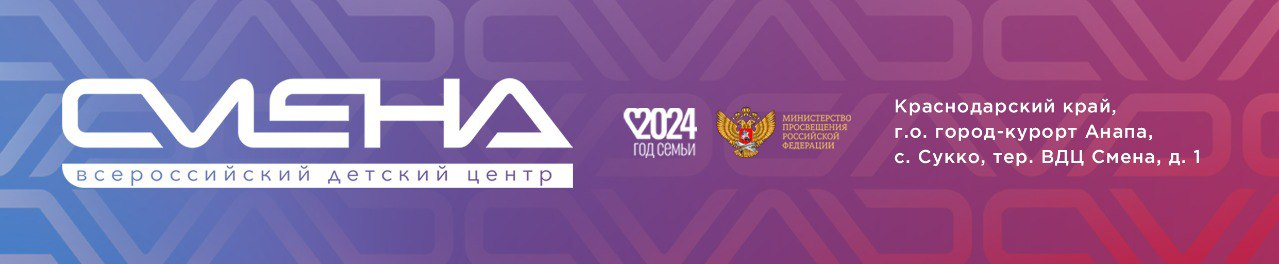 ПРЕСС-РЕЛИЗ01.02.2024В «Смене» дали старт образовательному сезону – 2024 С 30 января по 12 февраля во Всероссийском детском центре «Смена» проходит первая смена года. Участниками четырех образовательных программ стали 450 ребят. На первую смену в детский центр приехали 450 ребят в возрасте от 14 до 17 лет из 34 регионов страны. Среди них: активисты молодежных организаций и школьных объединений, дети, которые проявили себя в творчестве, добровольчестве, социально-общественных мероприятиях.   «С огромной радостью мы встретили ребят первой смены! В этом сезоне у нас приготовлено много новшеств, и именно эти дети станут первооткрывателями некоторых из них. Например, они примут участие в Дне труда, который пройдет в центре впервые, и, надеюсь, станет ежесменным событием. Это и прямая отсылка к нашим историческим корням – Всесоюзному трудовому оздоровительному лагерю «Рабочая смена», и одно из направлений системы воспитания, которому уделяется все больше внимания со стороны государства», – отметил директор детского центра Игорь Журавлев.Сменовцы участвуют в четырех образовательных программах: «Формула успеха», «Арт-лаборатория», «Волонтер», «Педагог России».Новый авторский проект ВДЦ «Смена» «Формула успеха» призван обучить школьников лидерским навыкам: командообразованию, социальному проектированию и организаторской деятельности.Участники программы «Арт-лаборатория» занимаются вокалом, изобразительным искусством, медианаправлением, актерским и хореографическим мастерством, театральным и социальным творчеством.Сменовцы из программы «Волонтер» узнают об особенностях современного добровольчества. Ребят посещают тематические тренинги, лекции, экспертные сессии и практикумы, направленные на личностное развитие.Авторская программа «Педагог России» призвана сформировать у ребят общие представления о профессиональной деятельности педагога и наставника, обучить элементам психологии и проектирования стратегии саморазвития.«Несмотря на то что я здесь не впервые, у меня очень яркие впечатления от «Смены»! На этот раз я приехала с четким планом: развить профессиональные навыки, улучшить личностные качества – научиться работать в команде и ставить цели, а еще найти новых друзей-единомышленников. Уверена, знания из «Смены» помогут мне в будущем открыть бизнес», – поделилась Светлана Чубенко из Адыгеи.Все общеразвивающие образовательные программы во Всероссийском детском центре «Смена» проходят при поддержке Министерства просвещения России. ФГБОУ ВДЦ «Смена» – круглогодичный детский центр, расположенный в с. Сукко Анапского района Краснодарского края. Он включает в себя пять детских образовательных лагерей («Лидер», «Профи», «Арт», «Профессиум», «Наставник»), на базе которых реализуется более 80 образовательных программ. В течение года в Центре проходит 16 смен, их участниками становятся свыше 16 000 ребят из всех регионов России. Профориентация, развитие soft skills, «умный отдых» детей, формирование успешной жизненной навигации – основные направления работы «Смены». С 2017 года здесь действует единственный в стране Всероссийский учебно-тренировочный центр профессионального мастерства и популяризации рабочих профессий, созданный по поручению президента РФ. Учредителями ВДЦ «Смена» являются правительство РФ, Министерство просвещения РФ. Дополнительную информацию можно получить в пресс-службе ВДЦ «Смена»: +7 (86133) 93-520 (доб. 246), press@smena.org. Официальный сайт: смена.дети